Есенин Сергей Александрович  Есенин Сергей Александрович родился 21.09 (03.10) 1895 года в селе Константиново Рязанского уезда в крестьянской семье. Рос и воспитывался в семье деда. Ранние духовные впечатления формировались в атмосфере народного поэтического православия,  в то же время  поэта воспитывала и улица, давая выход озорству, неуравновешенности его характера: среди мальчишек всегда был драчуном. Учился будущий поэт в земском училище, затем в закрытой церковно-учительской школе и на ист.-философском отделении Московского городского Народного  университета, который не окончил. «Стихи начал слагать рано.  Влияние на моё творчество в самом начале имели деревенские частушки» - вспоминал Сергей Есенин. Подготовленный летом 1912 года сборник юношеских стихов «Больные думы» остался при жизни поэта неопубликованным. С 1912 года поэт живёт в Москве. Работает в типографии, сближается с литературно-музыкальным кружком, публикует стихи в детских журналах. Творческая неудовлетворённость приводит Есенина в Петроград, где он почти сразу получает высокую оценку со стороны поэтов А. Блока, З. Гиппиус, С. Городецкого и вскоре в столичных литературных салонах его стали называть «рязанским Лелем». Однажды ему пришлось читать стихи императрице, и они ей понравились. В 1916 году выходит книга «Радуница». А вскоре и сборник «Голубень», подтвердивший талант Есенина как самобытного поэта.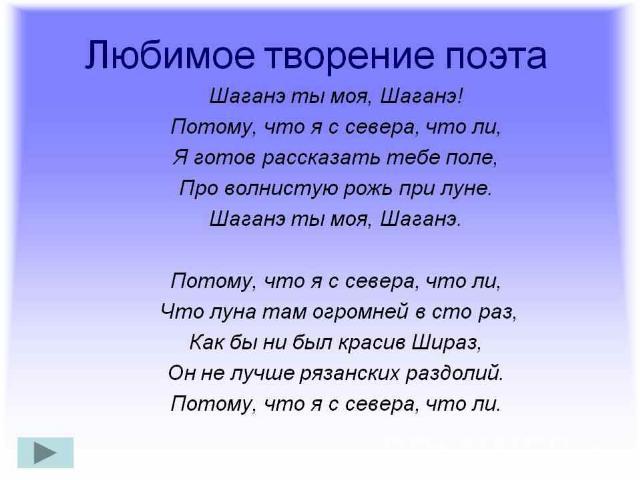  Начиная с 1917 года, путь поэта становится более противоречивым, приходит поэзия «бунта». В начале 20-х годов в творчестве Есенина происходит отдаление от патриархальной России и сближение с урбанистическим миром. Этому способствовала и женитьба на американской танцовщице Айседоре Дункан, с которой он проводил турне по Европе и Америке. Последние годы жизни Есенина были отмечены трагическими противоречиями. Работавший над портретом поэта художник    Б. Григорьев вспоминал, что заметил тогда в нём «улыбку падшего ангела». Но и в это время он оставался величайшим поэтом. Жизнь Есенина трагически оборвалась в Петрограде, в гостинице «Англетер» при загадочных обстоятельствах  28 декабря 1925 года. Похоронен он в Москве на Ваганьковском кладбище. Есенин в литературе. Жизнь и творчество:Есенин С. А. Избранные произведения / Сергей Александрович Есенин. – М.: Рипол, 2008. – 640 с.Есение С. А. Стихи о любви / Сергей Есенин. – М.: Эксмо, 2009. – 208 с.Есенин и Айседора Дункан. – СПБ: Алгоритм, 2007. – 288 с.Мой Есенин. Воспоминания современников. – М.: У-Фактория, 2008. – 480 с.Куняев Ст. Сергей Есенин / С. Куняев, С. Куняев. – М.: Молодая гвардия, 2005. –  595 с. – (Жизнь замечательных людей).Источник информации:Русские писатели. ХХ век :биобиблиографический словарь : в 2 частях. Ч. 1/ под ред. Н. Н. Скатова. – М.: Просвещение. 1998. – 784 с.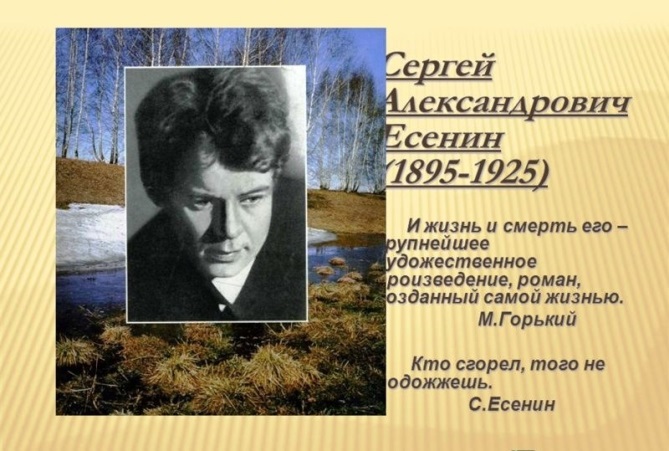 Информационно-библиографическийотделТелефон библиотеки: 2-32-64Наш адрес:Г. Невель, ул. Энгельса, д. 2МУК Невельского района«Культура и досуг»Структурное подразделениеЦентральная районная библиотекаИнформационно-библиографический отдел«Я последний поэт в деревне…»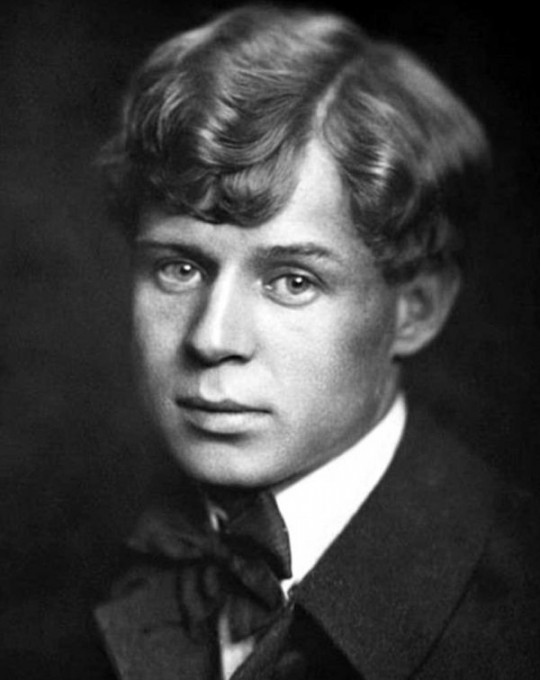 (120 лет со дня рождения С. Есенина)Невель2015